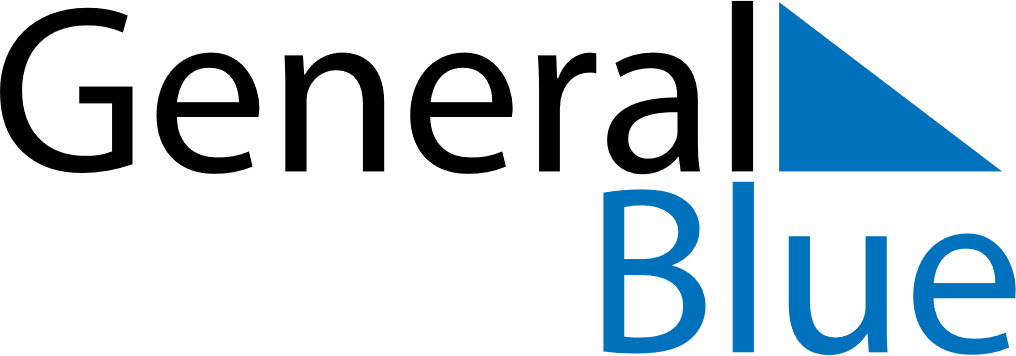 April 2020April 2020April 2020April 2020VenezuelaVenezuelaVenezuelaSundayMondayTuesdayWednesdayThursdayFridayFridaySaturday1233456789101011Holy WeekMaundy ThursdayGood FridayGood Friday1213141516171718Easter Sunday1920212223242425Declaration of Independence2627282930